Сумська міська радаVІІ СКЛИКАННЯ               СЕСІЯРІШЕННЯвід                   2019 року №           -МРм. СумиРозглянувши звернення громадянина, надані документи, відповідно до протоколу засідання постійної комісії з питань архітектури, містобудування, регулювання земельних відносин, природокористування та екології Сумської міської ради від 18.10.2018 № 131, статей 12, 81, 118, 121, 122, частини 6 статті 186 Земельного кодексу України, керуючись пунктом 34 частини першої статті 26 Закону України «Про місцеве самоврядування в Україні», Сумська міська рада ВИРІШИЛА:Затвердити проект землеустрою щодо відведення земельної ділянки та надати у власність Колгуну Михайлу Олександровичу земельну ділянку за адресою: м. Суми, в районі будинків 32 б по вул. Металургів та 59 по вул. Горького , площею 0,0025 га, кадастровий номер 5910136600:17:013:0026. Категорія та цільове призначення земельної ділянки: землі житлової та громадської забудови Сумської міської ради для будівництва індивідуальних гаражів.Сумський міський голова                                                                О.М. ЛисенкоВиконавець: Клименко Ю.МІніціатор розгляду питання –– постійна комісія з питань архітектури, містобудування, регулювання земельних відносин, природокористування та екології Сумської міської ради Проект рішення підготовлено департаментом забезпечення ресурсних платежів Сумської міської радиДоповідач – департамент забезпечення ресурсних платежів Сумської міської ради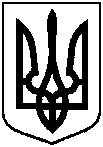 Проектоприлюднено «__»_________2019 р.Про надання у власність земельної ділянки Колгуну Михайлу Олександровичу за адресою: м. Суми, в районі будинків 32 б по                                вул. Металургів та 59 по вул. Горького